FOTOPRESIDENTIANNISQUADRESQUADRESQUADRESQUADRESQUADREDALALDAL AL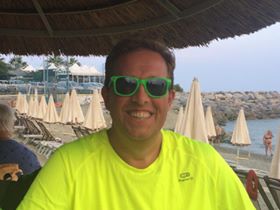 MAURIZIO C.26FC.CICCIO1996/19972021/2022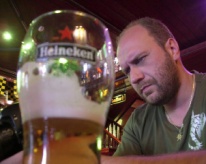 CRISTIAN A.20ZOP TEAM2002/20032021/2022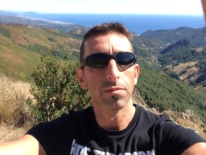 DAVIDE M.17NEW WOLF2005/20062007/2008LONGOBARDA2008/20092021/2022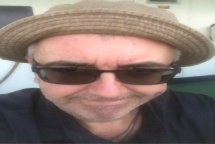 MAURIZIO D.15FC.ANIMANERA2007/20082021/2022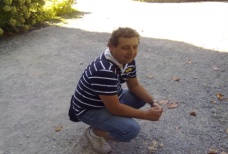 MASSIMILIANO V.15DESPERADOS2007/20082021/2022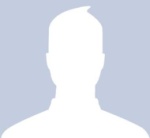 FABRIZIO O.11COWABUNGA2011/20122021/2022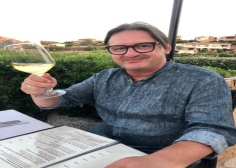 LEONARDO S.10LEO TEAM2012/20132021/2022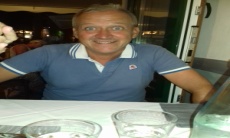 CLAUDIO7CLO2015/20162021/2022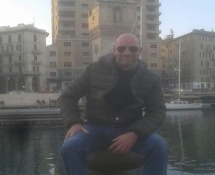 MASSIMILIANO A.6REAL S.MICHELE2016/20172021/2022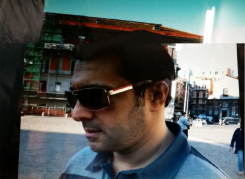 MARCO6ZINOA FC.2016/20172019/2020